First Credential Renewal AttestationTo the Certification Commission for Healthcare Interpreters (CCHI):This letter is to attest that I have completed and submitted the renewal application for my first CCHI certification credential. To find all applicable documentation of continuing education (CE), refer to the first application for which I provide the details below.I understand that the renewal application for the first credential must be approved by CCHI before the renewal application for my second credential is approved. I understand that if my renewal application for the first credential is rejected, the renewal application for the second credential is rejected, too. I understand that if I choose to renew the second credential only, I must upload all CE documentation to the second credential renewal application instead of this Attestation letter. Date of Attestation: ________________________Information about Certificant: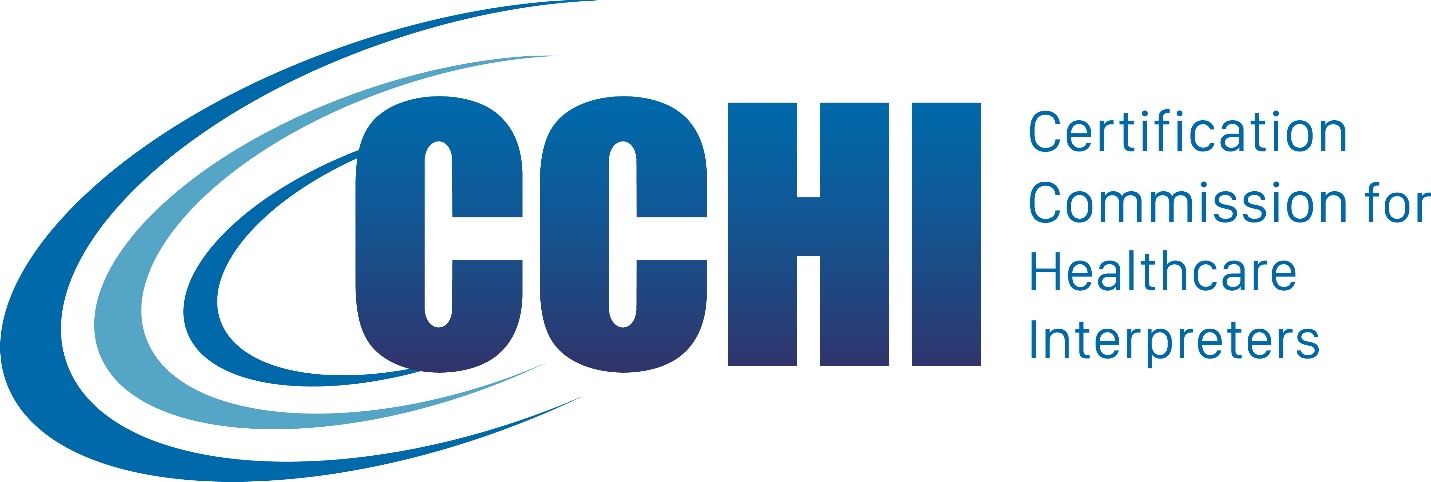 NOTE: Review CCHI Certification Renewal requirements at https://cchicertification.org/renew-certification/renewal-process/. If you have any questions about this Attestation, please contact us at renewal@cchicertification.org. First name:Middle name:Last name:First credential name:Date of award of first credential:CCHI ID # for first credential (can be found on the certificate):Second credential name:Date of award of second credential: